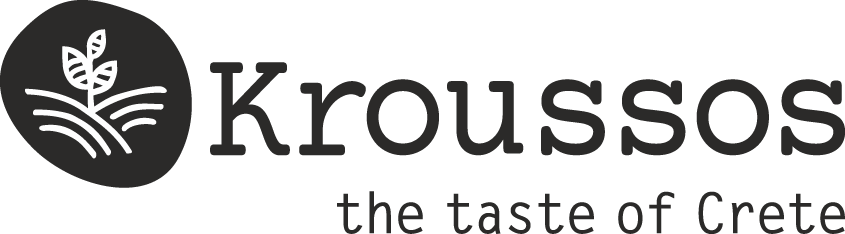 WiderrufsformularHiermit widerrufe(n) ich/wir (*) den von mir/uns (*) abgeschlossenen Vertrag über den Kauf der folgenden Waren (*)/die Erbringung der folgenden Dienstleistung (*)______________________________________________________________________________________________________Bestellt am (*) ____________ / erhalten am (*) __________________________________________________________________________Name des/der Verbraucher(s)________________________________________________________Anschrift des/der Verbraucher(s)________________________________________________________Unterschrift des/der Verbraucher(s) (nur bei Mitteilung auf Papier)_________________________Datum
(*) Unzutreffendes streichen